24.03.20	Работа с текстом 1 Краткий конспект по книге “ Titanium for dummies” в виде таблице. С 4-12 стр.(до 1.2)Грамматика Изучить теорию;Выполнить практические задания.2 Present Simple Passive (Настоящее простое время. Страдальный залог. До этого мы говорили о настоящем простом времени. Активный залог)В помощь я направляю теоретическую составляющую.Примечание: V3 - глагол в третьей форме. 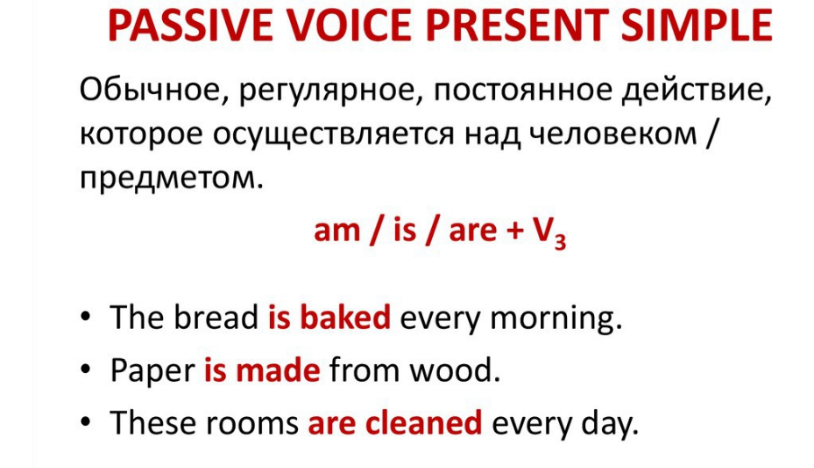 В английском языке существует два типа залога: активный (Active Voice) и пассивный (Passive Voice). В активном залоге подлежащее обозначает лицо или предмет, которое совершает действие, а глагол употребляется в форме действительного залога. В пассивном (страдательном) залоге действие направлено на лицо, выраженное подлежащим.She reads a book. – Она читает книгу (активный залог).           Все это Present Simple (залоги разные)The book is read. – Книгу читают (пассивный залог).Пассивный (страдательный) залог в простом настоящем времени (Present Simple) образуется с помощью глагола to be + III форма основного глагола. Пассивный залог употребляется тогда, когда речь идет о лице или предмете, на который направлено действие:когда важно действие, которое происходит с лицом или предметом (The problem is solved – Проблема решена).когда отсутствует информация о лице, совершающем действие, или она вовсе не важна. My bike is stolen - Мой велосипед украли (кто это сделал – неизвестно).Когда в пассивном залоге подлежащее из предложения-актива становится дополнением, то перед ним появляется предлог by:Dinner is cooked by my mother. – Обед готовит моя мама.Если в предложении лицо, которое совершило действие, не указано, неизвестно, или отсутствует необходимость упоминать его, или же из контекста очевидно, кто совершил действие, то предлог by ставить не нужно:The floors are washed. – Полы вымыты.The pupil is punished for beating his classmate during the lesson. – Ученика наказали за драку с одноклассником на уроке (очевидно, что поскольку действие произошло во время урока, то наказание последовало от учителя).Если нужно сообщить, с помощью какого предмета или инструмента было совершено действие, то необходимо употребить предлог with:The bread is cut with a knife. – Хлеб режут ножом.Употребление пассивного залога с разными типами глаголовГлагол с одним дополнением – переходный глагол. Дополнение становится подлежащим пассивного залога. He runs the company. – Он управляет компанией. (Present Simple Active)The company is run by him. – Компания управляется им. (Present Simple Passive)Переходный глагол, который принимает после себя два дополнения – прямое и косвенное. Любое дополнение может стать подлежащим пассивного залога.Bob gives me presents. – Боб дарит мне подарки.I am given presents. – Мне дарят подарки.Presents are given to me. – Подарки дарят мне. Практическое задание . Поставить глагол to be (am, is, are) в нужной форме. Сделать перевод предложений. Grammar rules ... always learnt by heart.Rare animals ... protected in many countries.This scarf ... made by my granny.Animals in the reserve ... fed two times a day.The same shirts ... worn by all the members of our team.New Belarussian books ... shown in our libraryMany Belarussian towns ... described in this book.Dinner ... always cooked by my mother.This place ... crowded on Sunday.Our village ... surrounded with a forest.Практическое задание.  Выберите правильную форму глагола в скобках, чтобы закончить предложение. Сделайте перевод для каждого предложения. I ... (like / am liked) this place.What books by Charles Dickens ... (translated / are translated) into Belarussian?Who ... (protects / is protected) animals?This city ... (is visited / visited) by many people.Who ... (gives / is given) bad marks in your class?Our house ... (made /is made) of wood.Our holiday ... (is begun / begins) next week.Pupils ... (are given / give) textbooks by the teacher.The holiday ... (celebrated / is celebrated) every year.Практическое задание. Сделайте отрицание, используя слова в скобках. Сделайте перевод для каждого предложения. Пример:Cars are made at this factory, (bicycles)                Этот завод выпускает машины (велосипеды)— But bicycles are not made at this factory.     — Но данный завод не выпускает велосипедыBread is sold in this shop, (milk)Our house is built of wood, (their house)My books are kept on the shelf. exercise-books )My younger sister is usually given fruit and milk for supper, (my elder brother)Apples are grown in Belarus, (oranges)Glass is made of sand, (paper)My dresses are made by my mother, (jackets)Films are watched by many people, (sports programmes)This apple-tree is planted by me. (that cherry-tree)All the words are always learnt by the pupils. (rules)Сдать в срок до 01.04.2020EnglishРусский Melting point of titanium is 1668±3°CТемпература плавления титана 1668±3°C